SCHEDA DI MANUTENZIONE PER LE CAPPE CHIMICHEDIPARTIMENTO: DIPARTIMENTO DI SCIENZE CHIMICHE, DELLA VITA E DELLA SOSTENIBILITA’ AMBIENTALELOCALE 1302_1_L03	             	                        				EDIFICIO DI BIOLOGIA - CAMPUSCAPPA N° 1302_1_CHIM1Data installazione: NON DISPONIBILEEspulsione totale 	 X SI                                                    NOFiltri			 SI   tipo_____________            X NOVelocità motore: 	X costante            regolabile   	tipo__________ NOTE:  Dimensioni cabina: 	113X68Apertura frontale: 	X ghigliottina (meccanica)      anta	 altro: posizione ghigliottina fissa 22cmPiano di lavoro: buone condizioniInterno cappa: buone condizioniControllo efficienza allarmi flusso:			 idoneo        non idoneo        X  non presenteControllo efficienza allarme posizione vetro		 idoneo        non idoneo        X  non presenteControllo funzionamento lampade Neon		X idoneo*        non idoneo          non presenteControllo funzionamento lampada UV			 idoneo        non idoneo        X  non presenteOre di funzionamento:	               	NON PRESENTEPosizionamento della cappa 		X idoneo        non idoneo        Collegamento allarme remoto		 idoneo        non idoneo        X  non presenteNota: *neon lampeggia all’accensioneData compilazione scheda: 	19 DICEMBRE 2023RILIEVO DELLA VELOCITÀ DI ASPIRAZIONECon apparecchiatura a regime e vetro frontale in condizioni operative eseguire una serie di misure con anemometro a filo caldo nei punti indicati. Tempo di misura per ogni punto: 60 sL'apparecchiatura è stata controllata secondo la procedura sopra descritta in accordo alle modalità ed ai parametri tecnici indicati dal manuale d'istruzione d'uso.TIPO DI APPARECCHIATURACAPPA CHIMICACASA COSTRUTTRICEMODELLOSERIEN° INVENTARIOArredi Tecnici Villa s.r.l.BASICNon disponibileCHIM1Valore di riferimento: 0,4  0,8  m / s come da Linee Guida UNICHIM N° 192/3Altezza vetro frontale :    400   mmStrumentazione utilizzataStrumentazione utilizzataStrumentazione utilizzataCertificato di taratura n°Data ScadenzaTermoanemometro a filo caldoTSI Mod. 9515S.N. T95151351004/V1 V2 V3 V4 V5 V6 V7 V8 V9V10 V11 V12 =<= =Firma del Tecnico che ha effettuato il controlloFirma del Responsabile delle Attività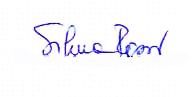 